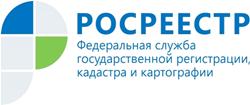 Управление Росреестра по Республике АдыгеяСведения о незастроенных земельных участках будут доступны жителям Адыгеи в рамках сервиса «Земля для стройки» В 2020 году Управлением Росреестра по Республике Адыгея совместно с исполнительными органами власти республики проведена работа по выявлению земельных участков, использование которых возможно под жилищное строительство.«В скором времени на Публичной кадастровой карте можно будет выбрать подходящий свободный земельный участок, получить о нем сведения, рассчитать потенциальную стоимость, спрогнозировать будущие налоги и сборы, направить заявку на регистрацию, подписать документацию усиленной квалифицированной электронной подписью и получить уже зарегистрированные права онлайн. Сервис «Земля для стройки» обеспечит связь между органами исполнительной власти, органами местного самоуправления и заинтересованными лицами», - отмечает заместитель руководителя Управления Росреестра по Республике Адыгея Эдуард Куиз.Командой ведомств Республики Адыгея: Управлением Росреестра, филиалом Кадастровой палаты, Правительством региона и органами местного самоуправления на территории республики были определены 13 земельных участков и территорий в двух муниципальных образованиях с наиболее высоким спросом на жилую недвижимость, которые будут включены в сервис «Земля для стройки» по поиску и покупке земли под строительство жилья. К таким муниципальным образованиям отнесены Тахтамукайский район и г. Майкоп, общая площадь земельных участков составила около 290 гектаров.Напомним, проект «Земля для стройки» реализуется Росреестром в четырех пилотных регионах: в Пермском крае, в Самарской и Псковской областях, в Татарстане, и в ближайшее время отображение пригодных для строительства жилья земельных участков Адыгеи появится на публичной кадастровой карте.Материал подготовлен Управлением Росреестра по Республике Адыгея --------------------------------------Контакты для СМИ:Пресс-служба Управления Росреестра по Республике Адыгея (8772)56-02-4801_upr@rosreestr.ruwww.rosreestr.gov.ru385000, Майкоп, ул. Краснооктябрьская, д. 44